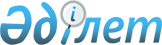 Об утверждении Положения Государственного учреждения "Отдел предпринимательства и сельского хозяйства города Шахтинска"Постановление акимата города Шахтинска Карагандинской области от 11 апреля 2022 года № 18/07.
      В соответствии с постановлением Правительства Республики Казахстан от 1 сентября 2021 года № 590 "О некоторых вопросах организации деятельности государственных органов и их структурных подразделений" акимат города Шахтинска ПОСТАНОВЛЯЕТ:
      1. Утвердить Положение государственного учреждения "Отдел предпринимательства и сельского хозяйства города Шахтинска".
      2. Контроль за исполнением настоящего постановления возложить на руководителя аппарата акима города Шахтинска Циолковскую Н.Ю.
      3. Настоящее постановление вводится в действие со дня его первого официального опубликования. Положение государственного учреждения "Отдел предпринимательства и сельского хозяйства города Шахтинска" 1. Общие положения
      1. Государственное учреждение "Отдел предпринимательства и сельского хозяйства города Шахтинска" (далее – государственное учреждение) является государственным органом Республики Казахстан, осуществляющим руководство в сферах предпринимательства и сельского хозяйства.
      2. Государственное учреждение осуществляет свою деятельность в соответствии с Конституцией и законами Республики Казахстан, актами Президента и Правительства Республики Казахстан, иными нормативными правовыми актами, а также настоящим Положением.
      3. Государственное учреждение является юридическим лицом в организационно-правовой форме государственного учреждения, имеет печать с изображением Государственного Герба Республики Казахстан и штампы со своим наименованием на казахском и русском языках, бланки установленного образца, счета в органах казначейства в соответствии с законодательством Республики Казахстан.
      4. Государственное учреждение вступает в гражданско-правовые отношения от собственного имени.
      5. Государственное учреждение имеет право выступать стороной гражданско-правовых отношений от имени государства, если оно уполномочено на это в соответствии с законодательством Республики Казахстан.
      6. Государственное учреждение по вопросам своей компетенции в установленном законодательством порядке принимает решения, оформляемые приказами руководителя и другими актами, предусмотренными законодательством Республики Казахстан.
      7. Структура и лимит штатной численности государственного учреждения "Отдел предпринимательства и сельского хозяйства города Шахтинска" утверждаются в соответствии с законодательством Республики Казахстан.
      8. Место нахождение юридического лица: индекс 101600, Карагандинская область, город Шахтинск, улица Казахстанская, 101.
      9. Настоящее положение является учредительным документом государственного учреждения. 
      10. Финансирование деятельности государственного учреждения осуществляется из местного бюджета в соответствии с законодательством Республики Казахстан.
      12. Государственному учреждению запрещается вступать в договорные отношения с субъектами предпринимательства на предмет выполнения обязанностей, являющихся полномочиями государственного учреждения.
      Если государственному учреждению законодательными актами предоставлено право осуществлять приносящую доходы деятельность, то полученные доходы, направляются в государственный бюджет, если иное не установлено законодательством Республики Казахстан. 2. Задачи и полномочия государственного органа
      13. Задачи:
      1) создание условий для развития малого и среднего бизнесана территории города Шахтинска;
      2) создание благоприятных условий для привлечения инвестиций на территории города Шахтинска;
      3) создание благоприятных условий для развития приоритетных секторов экономики;
      4) обеспечение условий для развития новых конкурентоспособных производств;
      5) обеспечение рационального и эффективного функционирования аграрного сектора;
      6) создание необходимых условий для реализации аграрной и иных государственных программ в области сельского хозяйства, стратегии поддержки и развития частного предпринимательства в агропромышленном комплексе города;
      7) повышение качества оказываемых государственных услуг;
      8) исполнение иных не противоречащих законодательству задач в сфере своей деятельности.
      14. Полномочия
      1) права:
      - запрашивать и получать от государственных органов, организаций, финансируемых из государственного бюджета необходимую информацию, документы, иные материалы, устные и письменные объяснения от физических и юридических лиц по вопросам, отнесенным к компетенции государственного учреждения;
      - пользоваться всеми видами информационных данных, вести служебную переписку с государственными органами, организациями и негосударственными организациями всех форм собственности по вопросам, отнесенным к ведению государственного учреждения;
      2) обязанности:
      - участвовать в заседаниях акимата города и исполнительных органов, финансируемых из государственного бюджета;
      - принимает все необходимые меры для неукоснительного исполнения поручений акима и акимата города Шахтинска;
      - обеспечивает постоянный контроль и мониторинг за исполнением договоров государственных закупок товаров, работ и услуг, в том числе за освоением выделяемых бюджетных средств.
      - имеет иные права и обязанности, предусмотренные действующим законодательством Республики Казахстан.
      15. Функции: 
      1) изучение, анализ и прогнозирование ситуации в сфере предпринимательства, промышленности и сельского хозяйства;
      2) реализация государственной политики в сфере поддержки индустриально-инновационной деятельности, в пределах своей компетенции;
      3) разработка и реализация программ и мероприятий по развитию реального сектора экономики;
      4) содействие в создании благоприятных условий для привлечения инвестиций, в том числе иностранных на поддержку и развитие предпринимательства и промышленности;
      5) осуществление анализа экономической ситуации, состояния рынков труда, капитала и товаров, оценка хода реализации государственных программ;
      6) участие в подготовке среднесрочных планов социально-экономического развития предпринимательства, промышленности и сельского хозяйства;
      7) координация работы по изучению спроса и предложения на товарных рынках, конъюнктуры торговли и состояния потребительского рынка города, выработка рекомендаций и прогнозов по его развитию; 
      8) координация службы торговли и питания при гражданской обороне и при чрезвычайных ситуациях;
      9) участие в разработке, внедрения и продвижении инновационных и инвестиционных проектов, безотходных и ресурсосберегающих технологий;
      10) организация и координация разработки инвестиционной и инновационной политики, мер по стимулированию инвестиционной активности;
      11) организация взаимодействия с международными и отечественными финансовыми институтами, другими организациями в вопросах оказания финансовой, технической и консультативной помощи предпринимательству, в том числе и субъектам агропромышленного комплекса;
      12) формирование эффективной системы агробизнеса, развитие конкурентоспособного и устойчивого агропромышленного производства;
      13) разработка и реализация программ и мероприятий по наращиванию производства сельскохозяйственной продукции, рациональному использованию имеющегося производственного потенциала и возможностей в самообеспечении города продовольствием;
      14) разработка мер по обеспечению продовольственной безопасности путем содействия в формировании продовольственного запаса и его рационального использования;
      15) ведение учета запасов продовольственных товаров в городе;
      16) формирование развитых рынков сельскохозяйственной продукции, сырья и продовольствия;
      17) организация и проведение мероприятий, направленных на сохранение и рост поголовья скота и птицы;
      18) осуществление государственной технической инспекции в области развития агропромышленного комплекса;
      19) разработка предложений к проектам законодательных и нормативных актов по проблемам защиты, поддержки и развития предпринимательства и агропромышленного комплекса;
      20) участие в организации и проведении совещаний, семинаров по вопросам предпринимательства и развития агропромышленного комплекса;
      21) проведение информационно-разъяснительной работы среди населения, предпринимателей по вопросам законодательства о поддержки предпринимательства;
      22) проведение работы по разъяснению субъектам агропромышленного комплекса основных направлений и механизмов государственной агропромышленной политики;
      23) оказание качественных государственных услуг, входящих в компетенцию отдела;
      24) рассмотрение в установленном порядке писем, жалоб, предложений и личных обращений граждан;
      25) осуществление мер по повышению квалификации профессионального уровня работников Учреждения, внедрению современных методов управления процессами развития предпринимательства и агропромышленного комплекса;
      26) осуществление в пределах своей компетенции государственного контроля за соблюдением размера предельно допустимых розничных цен и торговой надбавки на социально-значимые продовольственные товары;
      27) осуществление государственного контроля за соблюдением размера вознаграждения, установленного законодательством Республики Казахстан о регулировании торговой деятельности;
      28) осуществление деятельности в сфере профилактики административных правонарушений по курируемым направлениям в порядке определенном Кодексом Республики Казахстан "Об административных правонарушениях"
      29) в пределах своей компетенции осуществление иных функций в соответствии с законодательством Республики Казахстан.
      30) осуществление проектного управления в деятельности государственного учреждения";
      31) осуществление организации выставочно-ярмарочной деятельности".
      Сноска. Пункт 15 с изменениями, внесенными постановлением акимата города Шахтинска Карагандинской области от 22.06.2023 № 29/02 (вводится в действие со дня его первого официального опубликования).

 3. Статус, полномочия первого руководителя государственного органа
      16. Руководство государственным учреждением осуществляется первым руководителем, который несет персональную ответственность за выполнение возложенных на государственное учреждение задач и осуществление им своих полномочий.
      17. Первый руководитель государственного учреждения назначается на должность и освобождается от должности в соответствии с законодательством Республики Казахстан.
      18. Полномочия первого руководителя государственного учреждения:
      1) осуществляет общее руководство работой государственного учреждения;
      2) представляет на утверждение акимата города Положение и структуру государственного учреждения, а также изменения в них;
      3) утверждает должностные инструкции работников государственного учреждения;
      4) без доверенности действует от имени государственного учреждения;
      5) представляет интересы государственного учреждения в государственных органах, иных организациях;
      6) заключает договоры;
      7) открывает банковские счета;
      8) принимает на работу и увольняет с работы сотрудников государственного учреждения в порядке, установленном законодательством Республики Казахстан;
      9) применяет меры поощрения и налагает дисциплинарные взыскания к сотрудникам государственного учреждения, в порядке, установленном законодательством Республики Казахстан;
      10) принимает меры по противодействию коррупции;
      11) несет персональную ответственность за исполнение антикоррупционного законодательства;
      12) несет ответственность за нарушение законодательства Республики Казахстан и иных нормативных правовых актов в сфере оказания государственных услуг.
      13) осуществляет иные функции, возложенные на него законодательством Республики Казахстан, настоящим Положением и уполномоченным органом.
      Исполнение полномочий первого руководителя государственного учреждения в период его отсутствия осуществляется лицом, его замещающим в соответствии с действующим законодательством. 4. Имущество государственного органа
      19. Государственное учреждение может иметь на праве оперативного управления обособленное имущество в случаях, предусмотренных законодательством.
      Имущество государственного учреждения формируется за счет имущества, переданного ему собственником, а также имущества (включая денежные доходы), приобретенного в результате собственной деятельности и иных источников, не запрещенных законодательством Республики Казахстан.
      20. Имущество, закрепленное за государственным учреждением, относится к коммунальной собственности.
      21. Государственное учреждение не вправе самостоятельно отчуждать или иным способом распоряжаться закрепленным за ним имуществом и имуществом, приобретенным за счет средств, выданных ему по плану финансирования, если иное не установлено законодательством. 5. Реорганизация и упразднение государственного органа
      22. Реорганизация и упразднение государственного учреждения осуществляются в соответствии с законодательством Республики Казахстан.
					© 2012. РГП на ПХВ «Институт законодательства и правовой информации Республики Казахстан» Министерства юстиции Республики Казахстан
				
      Аким города Шахтинска

А. Халтонов
Утвержден
постановлением акимата
города Шахтинска
Карагандинской области
от 11 апреля 2022 года
№ 18/07